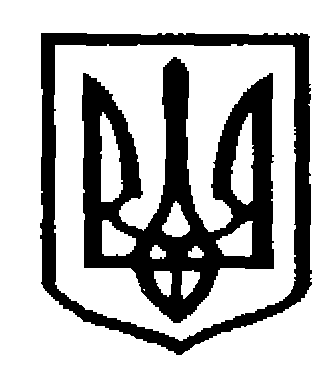 У К Р А Ї Н АЧернівецька міська радаУправлiння  освітивул. Героїв Майдану, 176, м. Чернівці, 58029 тел./факс (0372) 53-30-87  E-mail: osvitacv@gmail.com  Код ЄДРПОУ №02147345Про он-лайн опитування вчителівШановні керівники закладів!	Управління освіти надсилає для використання в роботі лист Інституту післядипломної педагогічної освіти від 27.01.2022 р. №01-09/55 «Щодо он-лайн опитування вчителів з метою оцінки стану ситуації, що склалась на початок 2022 р. у закладах загальної середньої освіти» (додається), рекомендує Вам активно долучитися до анкетування та довести до відома вчителів покликання https://tinyurl.com/ybreuofd, за яким можна пройти опитування, шляхом поширення інформації у професійних групах у мобільних застосунках та месенджерах, а також розміщення на сайті закладу.Начальник відділу загальної середньої освіти                                            Олена КУЗЬМІНА28.01.2022 № 01-31/246Керівникам закладів загальної середньої освіти 